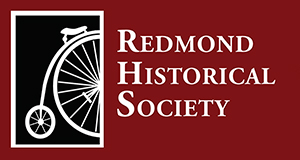 Volunteer Application 
Please return completed forms to:
8525 163rd Ct NE, #120
Redmond, WA 98052
or info@redmondhistoricalsociety.org
Name___________________________________________________________________Date_______________________Address____________________________________________________________________________________________City__________________________________________State_________________Zipcode_________________________Phone_____________________________________ Email address____________________________________________
Interests, Skills, Training ________________________________________________________________________________________________________________________________________________________________________________Availability ________________________________________________________________________________________ I agree to a background check, if required by the Redmond Historical Society. Volunteer Application 
Please return completed forms to:
8525 163rd Ct NE, #120
Redmond, WA 98052
or info@redmondhistoricalsociety.org
Name___________________________________________________________________Date_______________________Address____________________________________________________________________________________________City__________________________________________State_________________Zipcode_________________________Phone_____________________________________ Email address____________________________________________
Interests, Skills, Training ________________________________________________________________________________________________________________________________________________________________________________Availability ________________________________________________________________________________________ I agree to a background check, if required by the Redmond Historical Society. 